__________________________________________________________________________________Till: Ålands landskapsregering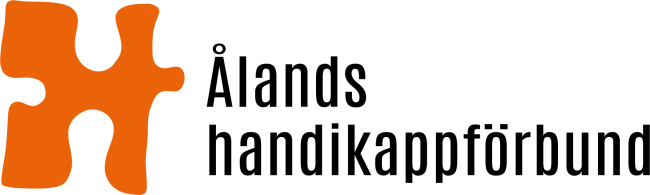 Ärende: Utlåtande gällande förslag till ändring av 2 § landskapsförordning om tillämpning i landskapet Åland av riksförfattningar om socialvård (ÅLR 2020/2005)Ålands handikappförbund tackar för möjligheten att lämna synpunkter gällande förslag till ändring av 2 § landskapsförordning om tillämpning i landskapet Åland av riksförfattningar om socialvård. I praktiken gäller förslaget huvudsakligen hur de åländska kommunerna kan fastställa grunden för sina klientavgifter för hemservice. Förbundet ser förslaget som positivt med tanke på att avgiftssystemet blir enhetligt på Åland och därmed inte drabbar personer olika beroende av vilken kommun som råkar vara hemkommun. Vissa kommuninvånare kommer att få något högre avgifter och vissa något lägre enligt vad förbundet erfar, men sett till helheten på Åland ställer sig förbundet ändå positivt till att jämlikheten ökar oavsett hemkommun. Mariehamn 28.4.2020Henrik Lagerberg                                                                                            Susanne BromanOrdförande                                                                                                      Verksamhetsledare